Hi everyone,Thanks for participating in the first module of our Evidence-Based Practice series. Today, we learned about the fundamentals of EBP and its importance and benefits. Over the time until our next meeting, take a few minutes to think about the two questions below and discuss with your colleagues. If we have time at our next session, we’ll take a few minutes to talk about these before starting the next module. 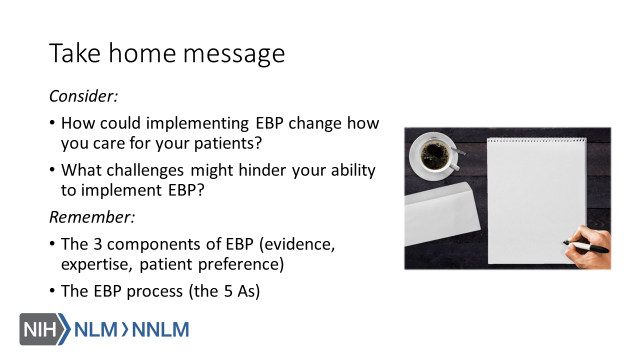 